GINNASTICA DI GRUPPO PER LA FIBROMIALGIA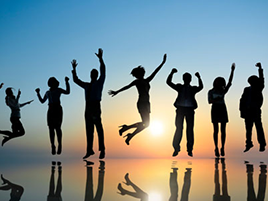 OGNI MERCOLEDÌ ALLE ORE 17.30 PRESSO LA PALESTRA RIABILITATIVA DELL’OPERA PIA DOTT. DOMENICO UCCELLI, CANNOBIOPer  INFORMAZIONI:Elisabetta Passera: Fisioterapista cell.  3406081015e-mail: elisabetta89p@gmail.comSimonetta Panfi: Referente malati AISF ONLUS  - INSUBRIA (Associazione Italiana Sindrome Fibromialgica)            Cell. 3355294371    e-mail: aisfinsubria@libero.it